СИСТЕМА ЦІЛЕПОКЛАДАННЯ ТА ПЛАН РЕАЛІЗАЦІЇ СТРАТЕГІЇ СТАЛОГО РОЗВИТКУСТРАТЕГІЧНА ЦІЛЬ 1. ГРОМАДА ПІДТРИМКИ РОЗВИТКУ БІЗНЕСУ ТА ЗАЛУЧЕННЯ ІНВЕСТИЦІЙ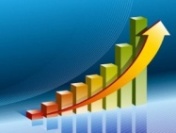 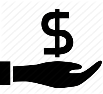 Операційна ціль 1.1. Залучення інвестицій в місцеву економікуСТРАТЕГІЧНА ЦІЛЬ 1. ГРОМАДА ПІДТРИМКИ РОЗВИТКУ БІЗНЕСУ ТА ЗАЛУЧЕННЯ ІНВЕСТИЦІЙ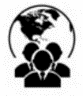 Операційна ціль 1.2. Створення умов для розвитку малого та середнього підприємництваСТРАТЕГІЧНА ЦІЛЬ 1. ГРОМАДА ПІДТРИМКИ РОЗВИТКУ БІЗНЕСУ ТА ЗАЛУЧЕННЯ ІНВЕСТИЦІЙ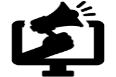 Операційна ціль 1.3. Формування ефективної системи маркетингу громадиСТРАТЕГІЧНА ЦІЛЬ 1. ГРОМАДА ПІДТРИМКИ РОЗВИТКУ БІЗНЕСУ ТА ЗАЛУЧЕННЯ ІНВЕСТИЦІЙ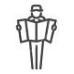 Операційна ціль 1.4. Розвиток рекреаційної пропозиції громадиСТРАТЕГІЧНА ЦІЛЬ 1. ГРОМАДА ПІДТРИМКИ РОЗВИТКУ БІЗНЕСУ ТА ЗАЛУЧЕННЯ ІНВЕСТИЦІЙОпераційна ціль 1.5. Підвищення організаційної спроможності місцевого самоврядуванняСТРАТЕГІЧНА ЦІЛЬ 2. ГРОМАДА РОЗВИНУТОЇ ТА ЕНЕРГОЕФЕКТИВНОЇ ІНФРАСТРУКТУРИ, КОМФОРТНОГО ТА БЕЗПЕЧНОГО ПРОЖИВАННЯ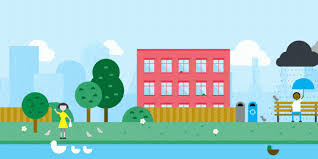 Операційна ціль 2.1. Розвиток та модернізація транспортної інфраструктуриСТРАТЕГІЧНА ЦІЛЬ 2. ГРОМАДА РОЗВИНУТОЇ ТА ЕНЕРГОЕФЕКТИВНОЇ ІНФРАСТРУКТУРИ, КОМФОРТНОГО ТА БЕЗПЕЧНОГО ПРОЖИВАННЯ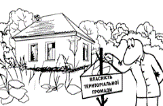 Операційна ціль 2.2. Оновлення та будівництво інфраструктури комунального майнаСТРАТЕГІЧНА ЦІЛЬ 2. ГРОМАДА РОЗВИНУТОЇ ТА ЕНЕРГОЕФЕКТИВНОЇ ІНФРАСТРУКТУРИ, КОМФОРТНОГО ТА БЕЗПЕЧНОГО ПРОЖИВАННЯ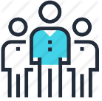 Операційна ціль 2.3. Розвиток інфраструктури для безпечного та комфортного життя в громадіСТРАТЕГІЧНА ЦІЛЬ 2. ГРОМАДА РОЗВИНУТОЇ ТА ЕНЕРГОЕФЕКТИВНОЇ ІНФРАСТРУКТУРИ, КОМФОРТНОГО ТА БЕЗПЕЧНОГО ПРОЖИВАННЯ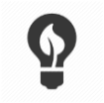 Операційна ціль 2.4. Підвищення енергоефективності та впровадження альтернативних джерел енергіїСТРАТЕГІЧНА ЦІЛЬ 3. ГРОМАДА ВИСОКИХ ЕКОЛОГІЧНИХТА СОЦІАЛЬНИХ СТАНДАРТІВ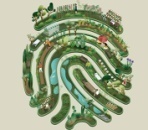 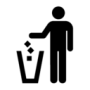 Операційна ціль 3.1. Ефективна система поводження з ТПВ та їх утилізаціїСТРАТЕГІЧНА ЦІЛЬ 3. ГРОМАДА ВИСОКИХ ЕКОЛОГІЧНИХТА СОЦІАЛЬНИХ СТАНДАРТІВ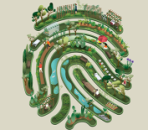 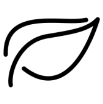 Операційна ціль 3.2. Громада здорового способу життя, активного парування дружня до довкілляСТРАТЕГІЧНА ЦІЛЬ 3. ГРОМАДА ВИСОКИХ ЕКОЛОГІЧНИХТА СОЦІАЛЬНИХ СТАНДАРТІВ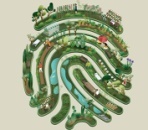 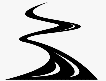 Операційна ціль 3.3. Підвищення безпеки мешканців від негативних наслідків повенейСТРАТЕГІЧНА ЦІЛЬ 3. ГРОМАДА ВИСОКИХ ЕКОЛОГІЧНИХТА СОЦІАЛЬНИХ СТАНДАРТІВ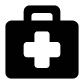 Операційна ціль 3.4. Доступна медицина та розвинута соціальна сфера	СТРАТЕГІЧНА ЦІЛЬ 4. ГРОМАДА – ЄВРОПЕЙСЬКОЇ КУЛЬТУРИ ТА ОСВІТИ В УКРАЇНІ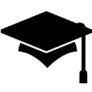 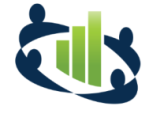 Операційна ціль 4.1. Якісна освітаСТРАТЕГІЧНА ЦІЛЬ 4. ГРОМАДА – ЦЕНТР ЄВРОПЕЙСЬКОЇ КУЛЬТУРИ ТА ОСВІТИ В УКРАЇНІ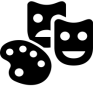 Операційна ціль 4.2. Активна та культурно розвинута громадаСТРАТЕГІЧНА ЦІЛЬ 4. ГРОМАДА – ЦЕНТР ЄВРОПЕЙСЬКОЇ КУЛЬТУРИ ТА ОСВІТИ В УКРАЇНІ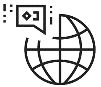 Операційна ціль 4.3. Громада – активний учасник транскордонної та міжнародної співпраціСтратегічна ціль 1:Громада підтримкирозвитку бізнесу тазалучення інвестицій Стратегічна ціль 2:Громада розвинутої та енергоефективної інфраструктури, комфортного та безпечного проживанняСтратегічна ціль 3:Громада високих екологічних та соціальних стандартівСтратегічна ціль 4:Громада – центр європейської культури та освіти в УкраїніОпераційні цілі:1.1. Залучення інвестицій в місцеву економіку1.2. Створення умов для розвитку малого та середнього підприємництва1.3. Формування ефективної системи маркетингу громади1.4.  Розвиток рекреаційної пропозиції громади1.5. Підвищення організаційної спроможності місцевого самоврядуванняОпераційні цілі:2.1. Розвиток та модернізація транспортної інфраструктури2.2. Оновлення та будівництво інфраструктури комунального майна2.3. Розвиток інфраструктури для безпечного та комфортного життя в громаді2.4. Підвищення енергоефективності та впровадження альтернативних джерел енергіїОпераційні цілі:3.1. Ефективна система поводження з ТПВ та їх утилізації3.2. Громада здорового способу життя, активного туризмута дружня до довкілля3.3. Підвищення безпекимешканців від негативнихнаслідків повеней3.4. Доступна медицина та розвинута соціальна сфераОпераційні цілі:4.1. Якісна освіта4.2. Активна та культурно розвинута громада4.3. Громада – активний учасник транскордонної та міжнародної співпраціДіяльність/ завданняПоказник реалізації діяльності / завдання (продукт)Результат реалізації діяльності / завданняПоказник оцінювання результату діяльностіДжерела перевірки показниківВідповідальний за виконання діяльності чи завданняДжерела фінансування / кошти з бюджету ТГТермін реалізації1.1.1Розробка/оновлення містобудівної документації населених пунктів громадиКількість розроблених та затверджених Генеральних планівПідвищення прозорості управління використанням земельних ділянок Підготовлені умови для економічного і соціального розвитку громадиЗбільшення зацікавлення територією громади серед потенційних інвесторівДані профільного підрозділуСектор містобудування, архітектури та капітального будівництваМісцевий бюджет, кошти державних фондів МТД2022-20271.1.2Інвентаризація нерухомості (в т.ч. земель), що знаходяться на території громадиСформований каталог нерухомості на підставі інвентаризаціїПідвищення ефективності управління нерухомим майном на території громади Зростання рівня довіри до місцевої влади з боку місцевого бізнесу та потенційних інвесторів Збільшення надходжень до бюджету з податку на землю Звіт про виконання дохідної частини бюджетуДослідження умов життя і якості публічних послугСектор містобудування, архітектури та капітального будівництваМісцевий бюджет2021-20241.1.3Формування спеціальної інвестиційної пропозиції для розвитку логістичної інфраструктури громади (із врахуванням близькості до кордону з Молдовою та Румунією)Розроблена та розміщена на доступних інформаційних ресурсах інвестиційна пропозиціяМаксимізація використання вигідного місця розташування громади (близькість до кордону з Румунією, при дорозі міжнародного значення, неподалік від обласного центру)Кількість реалізованих в громаді інвестиційних проектів логістичного спрямування.Розмір ПІІ в місцеву економікуДані статистичної звітності.Дані внутрішнього моніторингуПерший заступник міського голови з питань діяльності виконавчих органів радиМісцевий бюджет2021-2029Діяльність/ завданняПоказник реалізації діяльності / завдання (продукт)Результат реалізації діяльності / завданняПоказник оцінювання результату діяльностіДжерела перевірки показниківВідповідальний за виконання діяльності чи завданняДжерела фінансування / кошти з бюджету ТГТермін реалізації1.2.1Організація проведення «днів місцевого виробника»Захід, що проводиться із заданою періодичністюПросування власного товаровиробникаФормування почуття економічного патріотизму в місцевого населенняЗбільшення обсягу реалізованої продукції місцевими підприємствамиРівень задоволеності мешканців з умов ведення бізнесу в громадіДані статистичної звітності. Дослідження умовпроживання таякості публічнихпослугВідділ економічного розвитку, інвестицій та закупівельМісцевий бюджет, кошти спонсорів2022-20291.2.2Налагодження інформаційної роботи серед населення та місцевих фермерів щодо дотриманням санітарних та екологічних норм і вимог при застосуванніхімічних засобів у сільському господарствіПостійно діючий комплекс заходів з інформування: неформальні бесіди/переговори, промоційні матеріали в електронній форміФормування відповідальної по відношенню до навколишнього середовища та майбутніх поколінь поведінки місцевого населення, фермерів та с/ виробниківВідмова місцевими суб’єктами с/г діяльності від використання від неякісних хімічних засобівДані внутрішнього моніторингуЗаступник міського голови з питань діяльності виконавчих органів радиМісцевий бюджет, кошти міжнародних програм ТД2022-постійно1.2.3Активізація профільної діяльності Центру економічного зростанняКількість заходів, організованих в рамках центру за рікФормування підприємницьких компетенцій серед місцевої молодіНалежне приготування молодого покоління до функціонування в умовах ринку праціСприяння набуттю нових кваліфікацій для осіб у працездатному віціЩорічний звіт про реалізацію ЦентруМолодіжна рада, відділ економічного розвитку, інвестицій та закупівельМісцевий бюджет, кошти міжнародних програм ТД2021-20231.2.4Розробка комплексу стимулів для започаткування та розвитку підприємницьких ініціативЗатверджені/ діючі правила фінансового стимулювання та консультаційної підтримкиПокращення місцевого бізнес-клімату Кількість зареєстрованих нових СПД. Зменшення кількості закритих СПД протягом рокуДані статистичної звітностіВідділ економічного розвитку, інвестицій та закупівельМісцевий бюджет2022-20231.2.5Ініціювання створення об’єднання місцевих підприємцівКількість членів об’єднання. Кількість проведених фахових зустрічей-консультаційПокращеннямісцевого бізнес-кліматуПідвищення рівняобґрунтованостірішень місцевої влади в економічнійсферіЗростання кількостісуб’єктівпідприємницькоїдіяльності,зареєстрованих натериторії громади. Зменшення кількостіскарг місцевихпідприємців на діїмісцевої владиДані профільного підрозділуВідділ економічного розвитку, інвестицій та закупівельКошти місцевих СПД2022-2024Діяльність/ завданняПоказник реалізації діяльності / завдання (продукт)Результат реалізації діяльності / завданняПоказник оцінювання результату діяльностіДжерела перевірки показниківВідповідальний за виконання діяльності чи завданняДжерела фінансування / кошти з бюджету ТГТермін реалізації1.3.1Оновлення презентаційно-іміджевих матеріалів про громадуРозроблений пакетінформаційнихматеріалів вдрукованій таелектронній формііз застосуваннямкросплатформногопідходуЗбільшення промоцій них можливостей громади залучення інвесторів, в т.ч. закордонних. Спрощення налагодження контактів з інвесторами та представлення їм пропозицій ТГ.Рівеньзацікавленостітериторією громадисеред потенційнихінвесторівОбсяг залученихінвестиційЩорічні звітипрофільногопідрозділу, дані статистичної звітностіВідділ економічного розвитку, інвестицій та закупівельМісцевий бюджет2022-20291.3.2Створення на офіційному веб-сайті громади блоку про співпрацю з місцевими підприємцямиДіючий блок, розташований на офіційному веб-сайті громадиЗбільшення промоційних можливостей місцевого бізнесу по відношенню до потенційних інвесторів Збільшення ринкових можливостей місцевих підприємствІнтернет-адреса блоку, кількість його відвідувачів Відділ економічного розвитку, інвестицій та закупівельМісцевий бюджет20221.3.3Створення на офіційному веб-сайті громадиспеціалізованого багатомовного блоку  з представленням на ньому інвестиційних можливостей громади (у співпраці із сусідніми громадами)Діючий інвестиційний блок, розташований на офіційному веб-сайті громадиЗбільшення промоційних можливостей громади по відношенню до потенційних інвесторів Збільшення зацікавлення територією громади серед потенційних інвесторів Інтернет-адреса порталу, кількість відвідувачів порталу Відділ економічного розвитку, інвестицій та закупівельБюджети громад-учасниць проекту2022-20241.3.4Стимулювання використання бренду громади з  місцевими СПД (в т. ч. на пакуванні їхньої продукції)Частка місцевих підприємств, які використовують бренд громади у своїй повсякденній господарській діяльностіПокращення інвестиційного іміджу громадиРівеньзацікавленостітериторією громадисеред потенційнихінвесторів. Збільшення ринкових можливостей місцевих підприємствДані внутрішнього моніторингуВідділ економічного розвитку, інвестицій та закупівельМісцевий бюджет, кошти місцевих СПД2022-2025Діяльність/ завданняПоказник реалізації діяльності / завдання (продукт)Результат реалізації діяльності / завданняПоказник оцінювання результату діяльностіДжерела перевірки показниківВідповідальний за виконання діяльності чи завданняДжерела фінансування / кошти з бюджету ТГТермін реалізації1.4.1Створення культурних маршрутів на теренах громади із позначенням на них природних/ рекреаційних принадСформована інформаційна база рекреаційних, кількість сформованих та означених маршрутівФормування іміджу громади як важливого культурного та рекреаційного центру регіонуКількість внутрішніх і закордонних відвідувачів, що побували в громадіДані внутрішнього моніторингуВідділ культури, спорту, сім'ї та молодіМісцевий бюджет, кошти міжнародних програм ТД2022-20241.4.2Створення мережі велосипедних маршрутів у співпраці з сусідніми громадами  та облаштування місць малої рекреаційної інфраструктури (місця відпочинку, оглядові майданчики).Кількість вело- стоянок та об’єктів (в т.ч. оглядовий майданчик на найвищій точці громади та 8 чудес громади). Кількість кілометрів велодоріжокПокращення громадської комунікації Збільшення рекреаційних можливостей в межах селища. Формування рекреаційного іміджу громади.Рівень задоволеності мешканців з якості дорожньої інфраструктури.Рівень знань середпотенційнихвідвідувачів прорекреаційніможливості громади.Звіт за результатами реалізації проекту/ програми. Відділ житлово-комунального господарства, транспорту, благоустрою та охорони навколишнього середовища. КП «Новоселицька міська тепломережа»Місцевий бюджет, кошти міжнародних програм ТД2022-20271.4.3У співпраці з місцевими підприємствами готельно-ресторанного бізнесу розробити маршрут для гастрономічного туризму Сформований узгоджений документСтруктуризація туристичної/ рекреаційної пропозиції громадиКількість осіб з-поза громади, туристів, що відвідали громаду протягом визначеного проміжку часу (місяць, рік)Дані внутрішнього моніторингуВідділ культури, спорту, сім'ї та молодіМісцевий бюджет2022-20241.4.4Відродження
міжнародного музичного фестивалю (за участі славетних представників громади)Фестиваль, що проводиться із заданою періодичністюПідвищення культурного та рекреаційного іміджу територіїКількість осіб, щовідвідали організованийзахідЗвіт зарезультатамипроведеногозаходуВідділ культури, спорту, сім’ї та молодіУкраїнський культурний фонд, кошти програм транскордонної співпраці, місцевий бюджет20231.4.5Розвиток річкового туризму із використанням потенціалу р. ПрутКількість заходів, організованих на р. Прут протягом рокуПідвищення рекреаційного іміджу територіїКількість осіб, які взяли участь у заходах як активні учасники та пасивні глядачіЗвіт зарезультатамипроведенихзаходівЦентр позашкільної освіти та ГО Новоселиця-СпрутМісцевий бюджет, кошти учасників/ співорганізаторів2022-2027Діяльність/ завданняПоказник реалізації діяльності / завдання (продукт)Результат реалізації діяльності / завданняПоказник оцінювання результату діяльностіДжерела перевірки показниківВідповідальний за виконання діяльності чи завданняДжерела фінансування / кошти з бюджету ТГТермін реалізації1.5.1Підвищення рівня професійної кваліфікації працівників апарату виконавчого комітету міської радиКількість працівників органу самоврядування, що пройшли ту чи іншу форму підвищення кваліфікаціїПідвищення якості роботи виконавчого органу ради Рівень задоволеності мешканців якістю роботи працівників апарату міської радиДослідження умов проживання та якості публічних послугВідділ юридично-кадрової роботиМісцевий бюджет, приватні кошти, зовнішні програми допомоги – державні та міжнародні 2021-постійно1.5.2Впровадження системи оцінювання мешканцями якості публічних послугДіюча система оцінюванняПокращення якості зворотного зв’язку між владою та мешканцями громадиРівень задоволеності мешканців якістю роботи працівників апарату міської ради Дослідження умов проживання та якості публічних послугВідділ організаційної, інформаційної роботи, розгляду звернень громадян, звітності,  контролю та архівної справиМісцевий бюджет2022-постійноДіяльність/ завданняПоказник реалізації діяльності / завдання (продукт)Результат реалізації діяльності / завданняПоказник оцінювання результату діяльностіДжерела перевірки показниківВідповідальний за виконання діяльності чи завданняДжерела фінансування / кошти з бюджету ТГТермін реалізації2.1.1Розвиток мережі зупинок громадського транспорту вздовж основних доріг (за єдиним стилістичним оформленням)Кількість встановлених зупинок (відповідно до розробленого проекту)Створення приязних об’єктів в публічному просторі на теренах громади, в тому числі для для різних груп мешканців (місця для пасивного відпочинку старших осіб; простір, придатний для маломобільних груп населення та сімей з малими дітьми і т.п.)Збільшення рівня задоволеності мешканців з облаштованою інфраструктурою публічного транспорту. Збільшення рівня безпеки на дорогах Дослідження умов проживання та якості публічних послуг Сектор містобудування, архітектури та капітального будівництваМісцевий бюджет, кошти спонсорів2022-20252.1.2Ремонт дорожнього покриття комунальних дорігКількість кілометрів відремонтованих дорігПокращання транспортної комунікації Підвищення рівня безпеки на дорогах Підвищення рівня комфорту пішоходів Рівень задоволення мешканців дорожньою інфраструктурою Кількість ДТПСтатистичні дані УВСДослідження умов проживання та якості публічних послугМіський голова, міська рада, старостиМісцевий бюджет, державний бюджет (в т. ч. ДФРР)2022-20272.1.3Облаштування пішохідних переходів пристосованих до людей з особливими потребами, маломобільних груп, сімей з малими дітьмиКількість облаштованих об’єктівПідвищення рівня мобільності та самостійності осіб з інвалідністю Підвищення рівня безпеки дорожнього руху Рівень задоволеності осіб з інвалідністю місцевою дорожньою інфраструктурою Покращання оцінювання доступності публічного простору особами з інвалідністю Зростання соціальної інтеграції осіб з інвалідністюЗвіт за результатами реалізації проекту Дослідження умовпроживання та якості публічних послугСектор містобудування, архітектури та капітального будівництваМісцевий бюджет, державний бюджет (в т. ч. ДФРР)2022-20242.1.4Облаштування пішохідної інфраструктури вздовж дороги державного значення H-03, Н-10 доступної для усіх соціальних груп громадиДовжина побудованих/ відновлених тротуарних доріжокПідвищення рівня мобільності та самостійності пішоходів, в тому числі для неповносправних осіб, осіб пенсійного віку, сімей з малими дітьми. Підвищення рівня безпеки дорожнього руху Рівень задоволеності мешканців з облаштованою місцевою дорожньою інфраструктурою Дослідження умов проживання та якості публічних послуг Сектор містобудування, архітектури та капітального будівництваМісцевий бюджет, державний бюджет (в т. ч. ДФРР)2022-20252.1.5Облаштування нових та відновлення існуючих водовідвідних каналів вздовж основних доріг (Новоселиця, Маршинці,  ЗеленийГай)Довжина відновлених та облаштованих водовідвідних каналівЗабезпечення якісного обслуговування дорожньої інфраструктуриПродовження терміну експлуатації доріг з асфальтним покриттямМоніторинг поточного стану дорожньої інфраструктуриСектор містобудування, архітектури та капітального будівництваМісцевий бюджет, державний бюджет2022-2025Діяльність/ завданняДіяльність/ завданняПоказник реалізації діяльності / завдання (продукт)Показник реалізації діяльності / завдання (продукт)Результат реалізації діяльності / завданняПоказник оцінювання результату діяльностіПоказник оцінювання результату діяльностіДжерела перевірки показниківДжерела перевірки показниківВідповідальний за виконання діяльності чи завданняДжерела фінансування / кошти з бюджету ТГТермін реалізації2.2.12.2.1Реконструкція діючих каналізаційних очисних споруд з впровадженням новітніх технологій по переробці мулу та сучасних систем знезараження очищених стічних водРеконструкція діючих каналізаційних очисних споруд з впровадженням новітніх технологій по переробці мулу та сучасних систем знезараження очищених стічних водКількість споруд, на яких проведена реконструкція відповідно до визначених технічних умовКількість споруд, на яких проведена реконструкція відповідно до визначених технічних умовПідвищення рівня очищення стічних водРівень шкідливих речовин/ домішок, які збуваються зі стічними водами у природні водоймиРівень шкідливих речовин/ домішок, які збуваються зі стічними водами у природні водоймиРезультати періодичного моніторингу стічних водЗвіт за результатами реалізації проектуРезультати періодичного моніторингу стічних водЗвіт за результатами реалізації проектуПерший заступник міського голови з питань діяльності виконавчих органів ради, Сектор містобудування, архітектури та капітального будівництваМісцевий бюджет, ДФРР, кошти міжнародних програм ТД2022-20292.2.22.2.2Будівництво та реконструкція локальних очисних споруд (компактних блоків закритого типу) в селах громадиБудівництво та реконструкція локальних очисних споруд (компактних блоків закритого типу) в селах громадиКількість побудованих/ реконструйованих очисних спорудКількість побудованих/ реконструйованих очисних спорудПідвищення рівня очищення стічних водРівень шкідливих речовин/ домішок, які збуваються зі стічними водами у природні водоймиКількість домогосподарств/ об’єктів, підключених до очисних спорудРівень шкідливих речовин/ домішок, які збуваються зі стічними водами у природні водоймиКількість домогосподарств/ об’єктів, підключених до очисних спорудРезультати періодичного моніторингу стічних водЗвіт за результатами реалізації проектуРезультати періодичного моніторингу стічних водЗвіт за результатами реалізації проектуСтарости,Сектор містобудування, архітектури та капітального будівництваМісцевий бюджет, ДФРР, кошти міжнародних програм ТД2022-20272.2.32.2.3Технічна модернізація мереж централізованого водопостачання та водовідведення в м. НовоселицяТехнічна модернізація мереж централізованого водопостачання та водовідведення в м. НовоселицяЗамінене обладнання відповідно до технічної специфікаціїВстановлені частотні насоси (кількість)Замінене обладнання відповідно до технічної специфікаціїВстановлені частотні насоси (кількість)Покращання якості послуг водопостачання Покращання привабливості громади як місця для проживання i ведення бізнесу Рівень задоволення мешканців діяльністю мережі водопостачання Рівень задоволення мешканців діяльністю мережі водопостачання Дослідження умов проживання та якості публічних послуг Дослідження умов проживання та якості публічних послуг Перший заступник міського голови з питань діяльності виконавчих органів ради, Директор КПМісцевий бюджет, ДФРР, міжнародні та інші державні фонди ТД2022-20272.2.42.2.4Заміна мереж водопостачання та водовідведення з використанням енергозберігаючих технологійЗаміна мереж водопостачання та водовідведення з використанням енергозберігаючих технологійДовжина замінених водопровідних та каналізаційних трубопроводівДовжина замінених водопровідних та каналізаційних трубопроводівПідвищення якості надання послуг з водовідведенняПокращення місцевої екологічної ситуаційЗменшення обсягу викидів шкідливих речовин з централізованої системи водовідведенняЗменшення обсягу викидів шкідливих речовин з централізованої системи водовідведенняЗвіт за результатами реалізації проектуЗвіт за результатами реалізації проектуПерший заступник міського голови з питань діяльності виконавчих органів ради, Директор КПМісцевий бюджет, ДФРР, міжнародні та інші державні фонди ТД2022-20272.2.52.2.5Придбання спеціалізованої комунальної техніки для потреб утримання місцевого дорожнього господарстваПридбання спеціалізованої комунальної техніки для потреб утримання місцевого дорожнього господарстваПридбана та введена в експлуатацію:- господарства комбінованої дорожньої машини з поливним тапіскорозкидальним обладнанням;- грейдерПридбана та введена в експлуатацію:- господарства комбінованої дорожньої машини з поливним тапіскорозкидальним обладнанням;- грейдерПідвищення ефективності робіт з утримання місцевого дорожнього господарстваРівень задоволення мешканців дорожньою інфраструктурою Рівень задоволення мешканців дорожньою інфраструктурою Дослідження умов проживання та якості публічних послугДослідження умов проживання та якості публічних послугПерший заступник міського голови з питань діяльності виконавчих органів ради,Директор КПМісцевий бюджет, ДФРР, міжнародні та інші державні фонди ТД2022-20252.2.6Розширення меж діючих кладовищРозширення меж діючих кладовищПлоща, на яку проведено розширення меж кладовищПлоща, на яку проведено розширення меж кладовищЗабезпечення належних умов для надання ритуальних послугЗабезпечення належних умов для надання ритуальних послугЗабезпечення належних умов для надання ритуальних послугРівень задоволеності мешканців з надання ритуальних послугРівень задоволеності мешканців з надання ритуальних послугДослідження умов проживання та якості публічних послугСектор містобудування, архітектури та капітального будівництваМісцевий бюджет2022-2023Діяльність/ завданняДіяльність/ завданняПоказник реалізації діяльності / завдання (продукт)Показник реалізації діяльності / завдання (продукт)Результат реалізації діяльності / завданняРезультат реалізації діяльності / завданняПоказник оцінювання результату діяльностіПоказник оцінювання результату діяльностіДжерела перевірки показниківВідповідальний за виконання діяльності чи завданняВідповідальний за виконання діяльності чи завданняДжерела фінансування / кошти з бюджету ТГТермін реалізації2.3.1Розвиток та модернізація системи освітлення місць громадського користуванняРозвиток та модернізація системи освітлення місць громадського користуванняКількість встановлених об’єктів освітленняПроведені відповідно до ПКД роботи з модернізації системи освітлення місць громадського користування Кількість встановлених об’єктів освітленняПроведені відповідно до ПКД роботи з модернізації системи освітлення місць громадського користування Зменшення витрат з місцевого бюджету на освітлення. Підвищення рівня безпеки та естетики місць громадського користування Зменшення витрат з місцевого бюджету на освітлення. Підвищення рівня безпеки та естетики місць громадського користування Видатки бюджету на освітлення Рівень задоволеності мешканців з естетики місць громадського користування Видатки бюджету на освітлення Рівень задоволеності мешканців з естетики місць громадського користування Звіт за результатами реалізації видаткової частини місцевого бюджету. Дослідження умов проживання та якості публічних послуг. Сектор містобудування, архітектури та капітального будівництваСектор містобудування, архітектури та капітального будівництваМісцевий бюджет, міжнародні фонди ТД, кошти мешканців2022-20272.3.2Капітальний ремонт мереж вуличного освітлення в с.Котелеве по вул.Головна Капітальний ремонт мереж вуличного освітлення в с.Котелеве по вул.Головна Придбання економічних, енергоєфективнихпроводів, їх монтажПридбання економічних, енергоєфективнихпроводів, їх монтажЗменшення витрат з місцевого бюджету на освітленняЗменшення витрат з місцевого бюджету на освітленняВидатки бюджету на освітлення Видатки бюджету на освітлення Звіт за результатами реалізації видаткової частини місцевого бюджетуСтароста с.КотелевеСтароста с.КотелевеМісцевий бюджет20222.3.3Реконструкція системи управління освітленням(в т. ч. встановлення нових шаф керування)Реконструкція системи управління освітленням(в т. ч. встановлення нових шаф керування)Введена в експлуатацію система автоматичного управління системою вуличного освітленняВведена в експлуатацію система автоматичного управління системою вуличного освітленняЗменшення витрат з місцевого бюджету на освітленняЗменшення витрат з місцевого бюджету на освітленняВидатки бюджету на освітлення Видатки бюджету на освітлення Звіт за результатами реалізації видаткової частини місцевого бюджетуСектор містобудування, архітектури та капітального будівництваСектор містобудування, архітектури та капітального будівництваМісцевий бюджет2022-20292.3.4Встановлення камер відеоспостереження в публічних місцях, що потребують особливої уваги Встановлення камер відеоспостереження в публічних місцях, що потребують особливої уваги Кількість встановлених камер відеоспостереження Кількість встановлених камер відеоспостереження Збільшення рівня безпеки мешканців в місцях громадського користування Збільшення рівня безпеки мешканців в місцях громадського користування Кількість зафіксованих відео-системою правопорушень Кількість зафіксованих відео-системою правопорушень Щорічні звіти за результатами роботи Заступник міського голови з питань діяльності виконавчих органів радиЗаступник міського голови з питань діяльності виконавчих органів радиМіський бюджет, кошти міжнародних програм ТД 2022-20242.3.5Заснування Центру безпеки громадиЗаснування Центру безпеки громадиВведений в експлуатацію об’єктВведений в експлуатацію об’єктПідвищення рівня громадської безпеки місцевих мешканців та приїжджихПідвищення рівня громадської безпеки місцевих мешканців та приїжджихРівень задоволеності мешканців та приїжджих рівнем громадської безпекиРівень задоволеності мешканців та приїжджих рівнем громадської безпекиДослідження умов проживання та якості публічних послуг Дані щорічного моніторингу Міський голова, Міська радаМіський голова, Міська радаМісцевий бюджет, міжнародні фонди ТД, кошти мешканців2022-20252.3.6Розвиток мережі парування інфраструктури в громадіРозвиток мережі парування інфраструктури в громадіРеконструйоване приміщення ДЕПОКількість відкритих нових/ реконструйованих поліцейських станцій в селах громадиРеконструйоване приміщення ДЕПОКількість відкритих нових/ реконструйованих поліцейських станцій в селах громадиПідвищення рівня громадської безпеки місцевих мешканців та приїжджихПідвищення рівня громадської безпеки місцевих мешканців та приїжджихРівень задоволеності мешканців та приїжджих рівнем громадської безпекиРівень задоволеності мешканців та приїжджих рівнем громадської безпекиДослідження умов проживання та якості публічних послуг Дані щорічного моніторингу Заступник міського голови з питань діяльності виконавчих органів ради,СтаростиЗаступник міського голови з питань діяльності виконавчих органів ради,СтаростиМісцевий бюджет, міжнародні фонди ТД, кошти мешканців2022-20252.3.72.3.7Облаштування зон відпочинку/ паркових зон у населених пунктах громади (з доступністю різних груп населення (в тому числі старших осіб, неповносправних, сімей з малими дітьмиКількість об лаштованих зон відпочинку/ паркових зонЗростаннярекреаційних/відпочинковихможливостей длямешканцівЗростаннярекреаційних/відпочинковихможливостей длямешканцівРівень задоволеностімешканців зоблаштованихвідпочинковимизонамиРівень задоволеностімешканців зоблаштованихвідпочинковимизонамиДослідження умовпроживання таякості публічнихпослугДослідження умовпроживання таякості публічнихпослугЗаступник міського голови з питань діяльності виконавчих органів ради,СтаростиМісцевий бюджет, міжнародні фонди ТДМісцевий бюджет, міжнародні фонди ТД2022-2025Діяльність/ завданняПоказник реалізації діяльності / завдання (продукт)Результат реалізації діяльності / завданняПоказник оцінювання результату діяльностіДжерела перевірки показниківВідповідальний за виконання діяльності чи завданняДжерела фінансування / кошти з бюджету ТГТермін реалізації2.4.1Впровадження системи обліку води в установах та організаціях всіх форм власностіКількість установ/ будівель, в яких встановлено лічильники обліку водиЗменшення витрат з місцевого бюджету на утримання комунального господарства (в частині витрат на водопостачання)Видатки комунальних установ на водопостачання Звіт за результатами річної роботи установПерший заступник міського голови з питань діяльності виконавчих органів радиМісцевий бюджет, власні кошти2022-20272.4.2Запровадження програмного забезпечення для проведенняенергомоніторингу усіх будівель муніципальної власностіКількість об’єктів комунальної власності, охоплених системою енергомоніторингуЗменшення витрат з місцевого бюджету на утримання комунального господарства (в частині витрат на електроенергію)Видатки комунальних установ на електроенергіюЗвіт за результатами річної роботи установ Перший заступник міського голови з питань діяльності виконавчих органів радиМісцевий бюджет, міжнародні фонди ТД2022-20272.4.3Проведення енергоаудитівбудівель комунальної власностіКількість будівель, в яких проведено енергоаудитІнформаційне забезпечення проведення заходів з енергозбереження Розроблений перелік першочергових заходів з енерго-збереження комунальних будівель громади Звіт за результатами реалізації проекту/ програми Сектор містобудування, архітектури та капітального будівництваМісцевий бюджет, міжнародні фонди ТД2022-20272.4.4Проведення термомодернізації будівель комунальної сфериКількість комунальних будинків, у яких проведено термомодернізаціюЗменшення витрат з місцевого бюджету на опалення об’єктів комунальної власності. Збільшення функціональності будинків громадського призначення Видатки бюджету на електроенергію та опалення. Рівень задоволеності мешканців з функціональності будинків, що знаходяться в комунальній власності Звіт за результатами реалізації проекту/ програми. Дослідження умов проживання та якості публічних послугСектор містобудування, архітектури та капітального будівництва,Керівники установМісцевий бюджет, міжнародні фонди ТД, кошти мешканцівпостійно2.4.5Модернізація комунальних котелень та заміна котлів на енергоефективні та/абоз використанням альтернативних джерел енергіїКількість модернізованих котеленьЗменшення витрат з місцевого бюджету на утримання комунального господарства (в частині витрат на теплопостачання)Видатки комунальних установ на теплопостачання Звіт за результатами річної роботи установ Перший заступник міського голови з питань діяльності виконавчих органів радиМісцевий бюджет, ДФРР, міжнародні та інші державні фонди ТД2022-2025Діяльність/ завданняПоказник реалізації діяльності / завдання (продукт)Результат реалізації діяльності / завданняПоказник оцінювання результату діяльностіДжерела перевірки показниківВідповідальний за виконання діяльності чи завданняДжерела фінансування / кошти з бюджету ТГТермін реалізації3.1.1Закупівля спецтехніки Закуплена техніказгідно із визначеноютехнічноюспецифікацієюПідвищення рівняефективності роботиКП по підтримціекологічного стану середовища уналежному рівніРівень задоволеностімешканців з чистотинавколишньогосередовища громадиЗвіт зарезультатамиреалізації проекту.Дослідження умов проживання таякості публічнихпослугПерший заступник міського голови з питань діяльності виконавчих органів ради, Директор КПМісцевий бюджет, ДФРР, міжнародні та інші державні фонди ТД2022-20253.1.2Повне охоплення території громади системою збирання сміття Діюча на усійтериторії системаорганізованоговивозу твердихпобутових відходівЗабезпечення чистотинавколишньогосередовища.Покращенняестетичного виглядугромадського просторугромадиРівень задоволеностімешканців з чистотинавколишньогосередовища громадиЗвіт за результатамиреалізаціı̈ проекту/програми.Дослідження умовпроживання таякості публічнихпослугМіський голова, старости,директор КПМісцевий бюджет, ДФРР, міжнародні та інші державні фонди ТД2022-20293.1.3Встановлення сортувальної лінії ТПВ на території міськогополігонуПобудована станціядля прийому тасортування відходівМодернізація системиповодження з ТПВ.ОхоронанавколишньогосередовищаРівень задоволеностімешканців з чистотинавколишньогосередовища громадиЗвіт зарезультатамиреалізаціїпроекту/програми.Дослідження умовпроживання таякості публічнихпослугДиректор КП,сектор містобудування, архітектури та капітального будівництваМісцевий бюджет, ДФРР, міжнародні та інші державні фонди ТД2022-20293.1.4Запровадження системи заходів інформаційно-просвітницького характеру щодо поводження мешканців з ТПВРозроблена та втілена система заходів, котра охоплює усі верстви населення (дітей дошкільного віку, школярів, молодь, осіб віком 35+)Формування екологічної свідомості мешканцівЗвіт за результатамиреалізації проекту/програмиВідділ організаційно-інформаційної роботи, розгляду звернень громадян, звітності, контролю та архівної справиМісцевий бюджетПостійноДіяльність/ завданняПоказник реалізації діяльності / завдання (продукт)Результат реалізації діяльності / завданняПоказник оцінювання результату діяльностіДжерела перевірки показниківВідповідальний за виконання діяльності чи завданняДжерела фінансування / кошти з бюджету ТГТермін реалізації3.2.1Технічне оснащення КУ «ФОК «Новоселиця» згідно із сучасними потребамиЗакуплений інвентар відповідно до узгодженого переліку Розширення можливостей для заняття спортом місцевих мешканців (в т. ч. спортсменів) Кількість осіб, які активно займаються масовим спортом Звіт за результатами реалізації проекту Результати спортсменів на змаганнях усіх рівнів Директор КУ «ФОК «Новоселиця»Державний і місцевий бюджети, міжнародні програми ТД2021-20253.2.2Розвиток мережі сучасних мультифункціональних спортивних майданчиків із врахуванням потреб як хлопців, дівчат, так і сімей з малими дітьмиКількість встановлених спортивних об’єктівЗбільшення можливостей відпочинку та заняття спортом для місцевих мешканцівРівень задоволеності мешканців Дослідженняумов проживання та якості публічних послугЗаступник міського голови з питань діяльності виконавчих органів ради Державний і місцевий бюджети, міжнародні програми ТД2021-20253.2.3Розроблення програми надання матеріально-технічної підтримки громадським організаціям, які діють у сферах туризму та екології Затверджена цільова програма із вказаним розміром щорічного фінансового забезпеченняПідтримка громадської активності мешканців, в т. ч. у сфері спортуКількість осіб, що беруть активну участь в діяльності ГО, дотичних до сфери спортуЗвіт за результатами реалізації проектуНачальник відділу культури, спорту, сім’ї та молодіНачальник відділу економічного розвитку, інвестицій та закупівельМісцевий бюджет, спонсорські кошти2021-20253.2.4Проведення «Днів зеленої громади», екологічних акцій очищення берегів річок та озер, території лісосмуг на періодичній основіЗахід, що проводиться із щороку (openair- фестиваль, висадка зелених насаджень, тематичних заходів із залученням молоді, широкої громадськості)Підтримка громадської активності мешканців, в т. ч. в екологічній сферіКількість заходів екологічного парування, реалізованих за рікКількість осіб, що взяли участь в заходах екологічного спрямування за рікЗвіт за результатами реалізації проектуВідділ житлово-комунального господарства, транспорту, благоустрою та охорони навколишнього середовищаМісцевий бюджет, міжнародні програми ТД2022-періодично3.2.5Проведення волонтерських навчань на базі «Новоселиця – СПРУТ»Організація (щороку) навчання та змагань на предмет реагування на стихійні лихаПопуляризація волонтерського рухуГотовність громадськості до активної участі в подоланні/ запобіганні наслідків стихійних явищКількість осіб, що взяли участь в навчанні/ змаганняхЗвіт за результатами реалізації проектуКерівник ГО «Новоселиця-СПРУТ»Місцевий бюджет, спонсорські кошти2022-періодично3.2.6Капітальний ремонт центрального стадіону м. Новоселиця:- капітальний ремонт будівлі, трибун та футбольного поля центрального стадіону;- капітальний ремонт бігових доріжок;- капітальний ремонт волейбольного майданчикаПроведені роботи відповідно до ПКДРозширення можливостей для заняття спортом місцевих мешканців (в т.ч. спортсменів) Кількість осіб, які активно займаються масовим спортом Звіт за результатами реалізації проекту Результати спортсменів на змаганнях усіх рівнівЗаступник міського голови з питань діяльності виконавчих органів ради Державний і місцевий бюджети, міжнародні програми ТД, спонсорські кошти2023-20273.2.7Капітальний ремонт та технічне переоснащення спортивного залу для занять дзюдо в м. НовоселицяПроведені роботи відповідно до ПКДРозширення можливостей для заняття спортом місцевих мешканців (в т.ч. спортсменів) Кількість осіб, які активно займаються масовим спортом Звіт за результатами реалізації проекту Результати спортсменів на змаганнях усіх рівнівЗаступник міського голови з питань діяльності виконавчих органів ради Начальник відділу культури, спорту, сім’ї та молодіДержавний і місцевий бюджети, міжнародні програми ТД2022-20243.2.8Технічне переоснащення велобази Новоселицького ФОК «Колос»Придбаний інвентар для тренуваньВідремонтована трасаРозширення можливостей для заняття спортом місцевих мешканців (в т.ч. спортсменів) Кількість осіб, які активно займаються масовим спортом Звіт за результатами реалізації проекту Результати спортсменів на змаганнях усіх рівнівНачальник відділу культури, спорту, сім’ї та молодіДержавний і місцевий бюджети, міжнародні програми ТД2025-20263.2.9Капітальний ремонт комунального тенісного корту м. НовоселицяВведений в експлуатацію об’єкт після проведених ремонтних робітРозширення можливостей для заняття спортом місцевих мешканців (в т.ч. спортсменів) Кількість осіб, які активно займаються масовим спортом Звіт за результатами реалізації проекту Результати спортсменів на змаганнях усіх рівнівЗаступник міського голови з питань діяльності виконавчих органів ради Начальник відділу культури, спорту, сім’ї та молодіДержавний і місцевий бюджети, міжнародні програми ТД2024-20253.2.10Налагодження співпраці з футбольними школами УкраїниКількість підписаних меморандумів про співпрацюКількість реалізованих спільних заходівПідвищення престижу/ іміджу спортивних організацій громадиКількість дітей, залучених до активного заняття спортом (в т. ч. футболом)Річний звіт начальника профільного відділуНачальник відділу культури, спорту, сім’ї та молодіМісцевий бюджет2022-постійно3.2.11Будівництво залу для фізкультурно-оздоровчих занять Новоселицької ОТГ по вул..Головній № 10-а в с.Рокитне Новоселицького району Чернівецької областіПроведені роботи відповідно до ПКДРозширення можливостей для заняття спортом місцевих мешканців (в т.ч. спортсменів)Кількість осіб, які активно займаються масовим спортомЗвіт за результатами реалізації проекту Результати спортсменів на змаганнях усіх рівнівЗаступник міського голови з питань діяльності виконавчих органів ради,Староста с.РокитнеМісцевий та державний бюджети2021-2023Діяльність/ завданняПоказник реалізації діяльності / завдання (продукт)Результат реалізації діяльності / завданняПоказник оцінювання результату діяльностіДжерела перевірки показниківВідповідальний за виконання діяльності чи завданняДжерела фінансування / кошти з бюджету ТГТермін реалізації3.3.1Будівництво захисної дамби на р.Прут в межах с. МаршинціВведений в експлуатацію об’єктЗабезпечення захистумешканців прибережноїлінії від негативнихнаслідків повенейРівень матеріальноїшкоди мешканців від річкових повенейКількість зверненьвід мешканців щодовідшкодуванняматеріальних збитків,завданих повенями,середній розмірзбитків (в грн.)Дослідження умовпроживання таякості публічнихпослугМіський голова, старостаДержавний, обласний та міський бюджети2022-20233.3.2Проведенняробіт з укріплення берегів р. Прут на ділянці від початку села Зелений Гай до виїзду з села МаршинціУкріплені берегова лінія річки на вказаному її відрізкуЗабезпечення захистумешканців прибережноїлінії від негативнихнаслідків повенейРівень матеріальноїшкоди мешканців від річкових повенейКількість зверненьвід мешканців щодовідшкодуванняматеріальних збитків,завданих повенями,середній розмірзбитків (в грн.)Дослідження умовпроживання таякості публічних послугМіський голова, міська радаДержавний, обласний та міський бюджети2022-20273.3.3Розроблення системи правил користування місцевими водоймами, яка передбачає регулювання рівня води у них.Розроблені та введені в дію правилаЗабезпечення захистумешканців прибережноїлінії від негативнихнаслідків повенейРівень матеріальноїшкоди мешканців від річкових повенейКількість зверненьвід мешканців щодовідшкодуванняматеріальних збитків,завданих повенями,середній розмірзбитків (в грн.)Міська рада,БУВР (ліцензійні види робіт)Місцевий бюджетпостійно3.3.4Інвентаризація гідроспорудПроведена інвентаризація об’єктівІнформаційне забезпечення процесу захистумешканціввід негативнихнаслідків повенейНаявна повна інформація про діючі на території громади гідроспоруди Звіт за результатами реалізації проектуВідділ земельних відносин та комунальної власностіМісцевий бюджет2021-2022Діяльність/ завданняПоказник реалізації діяльності / завдання (продукт)Результат реалізації діяльності / завданняПоказник оцінювання результату діяльностіДжерела перевірки показниківВідповідальний за виконання діяльності чи завданняДжерела фінансування / кошти з бюджету ТГТермін реалізації3.4.1Створення в КНП «Новоселицька лікарня» екстреної (невідкладної) медичної допомогиВведений в експлуатацію об’єкт зміненого профілюПідвищення оперативності та якості надання медичної допомоги населеннюРівень задоволеності мешканців якістю надання послуг екстреної медичної допомогиДослідження рівня задоволеності якістю надання медичних послуг Міська рада, директор КНП «Новоселицька лікарня»Місцевий бюджет, державний бюджет, власні кошти, спонсорські кошти2022-20233.4.2Завершення будівництва пологового відділення КНП «Новоселицька лікарня»Введений в експлуатацію об’єктПідвищення якості медичної допомоги при пологах% випадків відхилення від нормального протікання пологів% недоношених дітей, виписаних без критичних для їхнього життя патологійСтатистична звітність лікарніМіська рада, директор КНП «Новоселицька лікарня»Місцевий бюджет, державний бюджет, власні кошти, спонсорські кошти2022-20233.4.3Ремонт терапевтичного відділення №2 (3 поверх)Відремонтоване відділенняНадання високоїякості лікування в закладах охорони здоров’я на території громадиПокращання умовпраці працівниківсфери охорониздоров’я та одночасно комфорту осіб, які користуються послугами сфериохорони здоров’яРівень задоволеннямешканцівдоступністюмедичних послугРівень задоволенняпрацівників умовамипраціАкт приймання -передачі робітДослідженняумов життя таякості публічнихпослугДиректор КНП «Новоселицька лікарня»Місцевий бюджет, державний бюджет, власні кошти20223.4.4Капітальний ремонт харчоблоку лікарніВідремонтоване приміщення харчоблокуПокращання умовпраці працівниківсфери охорониздоров’я та одночасно комфорту осіб, які користаютьсяпослугами сфериохорони здоров’яРівень задоволеннямешканцівдоступністюмедичних послугРівень задоволенняпрацівників умовамипраціАкт приймання-передачі робітДослідженняумов життя таякості публічнихпослугДиректор КНП «Новоселицька лікарня»Місцевий бюджет, державний бюджет, власні кошти2022-20233.4.5Оновлення спеціалізованого медичного обладнання (томограф, УЗД-апарат, гістероскоп)Встановлене та введене в експлуатацію обладнанняПокращення діагностики хвороб серед мешканців громади Кількість звернень в лікарню щодо діагностики хворобЗвіт про виконанняпроектуДослідженняумов життя таякості публічнихпослугДиректор КНП «Новоселицька лікарня»Місцевий бюджет, державний бюджет, власні кошти, міжнародні програми ТД2022-20253.4.6Капітальний ремонт даху та фасаду КНП «Новоселицької лікарні»Проведені роботи з капітального ремонту дахуПокращення умов функціонування установиВідсутність впливу погодних умов на верхні поверхи будівліЗвіт провиконанняпроектуДиректор КНП «Новоселицька лікарня»Місцевий бюджет, державний бюджет, міжнародні програми ТД2022-20253.4.7Оптимізація мережі закладів охорони здоров’я первинної ланкиДіюча мережа відповідно до планів оптимізації (АЗПСМ, ФП, пункти здоров’я)Підвищення ефективності надання медичних послуг на первинній ланці охорони здоров’яРівень задоволеннямешканцівдоступністюмедичних послугРічний звіт за результатами діяльності установи, дослідженняумов життя таякості медичнихпослугСелищна рада, директор ЦПМСД «Промінь здоров’я»Місцевий бюджет, державний бюджет2022-20233.4.8Створення мультидисциплінарних бригад надання первинної медико-санітарної допомогиСтворено кардіологічну, гінекологічну, терапевтичну бригадиПідвищення якостімедичних послугРівень задоволеностімешканців якістюнадання медичнихпослугДослідження рівнязадоволеностіякістю наданнямедичних послугДиректор ЦПМСД «Промінь здоров’я»Місцевий бюджет, власні кошти2022-20243.4.9Введення платних послуг в КНП «Центр «Промінь здоров’я»Ухвалено положення про платні послугиПідвищення ефективності роботи установиКількість пацієнтів, що скористалися платними послугами, які надає установаФінансова звітність підприємстваМіська рада, директор ЦПМСД «Промінь здоров’я»---20213.4.10Відкриття спеціалізованої кімнати для осіб, які постраждали від домашнього насильства та/або насильства за ознакою статіДіюча спеціалізована кімнатаЗабезпечення первинної реабілітації осіб, що постраждали від домашнього насильства та/або насильства за ознакою статіКількість осіб, що скористались послугами спеціалізованої кімнатиСтатистична звітність комунальної установиДиректор Центру надання соціальних послугМісцевий бюджет, власні кошти, кошти зовнішніх програм ТД – міжнародні і державні2022-20233.4.11Опрацювання положення щодо надання ЦНСП послуги з патронату дитиниЗапроваджена послуги з патронату дитиниПідвищення рівня соціальної підтримки дітей, що потребують особливої увагиКількість дітей, що скористались послугою з патронату дитиниСтатистична звітність комунальної установиДиректор Центру надання соціальних послугМісцевий бюджет2021-20223.4.12Надання платних соціальних послуг КУ «Центр надання соціальних послуг Новоселицької міської ради»Ухвалено положення про платні послугиПідвищення ефективності роботи установиКількість осіб, що скористалися платними послугамиНадходження від наданих платних послугФінансова звітність підприємстваДиректор Центру надання соціальних послугКошти отримувача соціальних послуг або третіх осібПостійноДіяльність/ завданняПоказник реалізації діяльності / завдання (продукт)Результат реалізації діяльності / завданняПоказник оцінювання результату діяльностіДжерела перевірки показниківВідповідальний за виконання діяльності чи завданняДжерела фінансування / кошти з бюджету ТГТермін реалізації4.1.1Забезпечення використання варіативної складової освітньої програми100% наповнення годин варіативної складової ОП профільними заняттямиЗростання можливостей самореалізації для місцевих дітей та молоді Кількість дітей, які відвідують заняття варіативної складової освітньої програмиЗвіти керівників ЗЗСОРезультати моніторингу діяльності шкілКерівники ЗЗСО громадиМісцевий бюджет2021-20224.1.2Реалізація програми «Обдарована дитина» на 2021-2023 рр.100% фінансування програмиСтимулювання обдарованих дітей до максимального використання власного потенціалуРезультати ЗНОКількість випускників ЗЗСО громади, що вступили у ЗВОСайт vstup.edebo.gov.uaВідділ освіти, керівники ЗЗСОМісцевий бюджет2022-20234.1.3Розширення співпраці педагогічних колективів закладів освіти табатьків у підготовці дітей до школиПроведення за узгодженим планом-графіком:- батьківські консультації,- лекторії,- «Школа для батьків»Сприяння кращій підготовці дітей-майбутніх учнів до навчання у школіКількість дітей, які отримують рівень діагностувального оцінювання вище «початкового» (згідно із Методичними рекомендаціями МОН)Спеціалізована форма оцінювання учнів початкових класівВідділ освіти, керівники ЗЗСОМісцевий бюджет2022-20244.1.4Сприяння підготовці учнів до зовнішнього незалежногооцінювання Проведення «канікулярних шкіл» для учнів випускних класів з предметів, які виносяться на ЗНОПідвищення рівня підготовки учнів до успішної здачі профільного ЗНОРезультати ЗНОКількість випускників ЗЗСО громади, що вступили у ЗВОСайт vstup.edebo.gov.uaКерівники ЗЗСО громадиМісцевий бюджет2021-щороку4.1.5Запровадження систематичного моніторингу потреб дітей та молодіу додатковій освіті та удосконалення системи психодіаг-ностичних досліджень, спрямованих на пошук обдарованих дітей та молодіДіюча практика індивідуального підходу щодо моніторингу учнівських вмінь і навичок виявлення обдарованих дітейЗростання можливостей самореалізації для місцевих дітей та молоді Кількість дітей, які відвідують заняття варіативної складової освітньої програмиСайт vstup.edebo.gov.uaВідділ освіти, керівники ЗЗСОМісцевий бюджет20224.1.6Завершення процесу оптимізації мережі ЗЗСО громади згідно із розробленою концепцієюОптимізована мережа ЗЗСО відповідно до попередньо визначених критеріївПідвищення ефективності організації освітнього процесу із використанням діючої мережі ЗЗСО громадиРівень задоволеностімешканців якістюнадання послугсередньої освітиДослідження рівнязадоволеностіякістю наданняосвітніх послугВідділ освіти керівники ЗЗСОМісцевий бюджет2022-20244.1.7Розвиток мережі комунальних дошкільних закладівКількість відкритих нових ЗДО із переліком населених пунктівПлоща (м2) відкритих нових приміщень в діючих ЗДОЗбільшення можливостей отримання дошкільної освіти комунальними установами громади Збільшення місткості комунальних установ дошкільної освіти Звіт за результатами реалізації проекту Міська рада, відділ освітиДержавний бюджет ( в т. ч. ДФРР), місцевий бюджет, міжнародні фонди ТД2022-20264.1.8Пристосування об’єктів освітньої інфраструктури до потреб дітей з особливими потребами100% об’єктів освітньої інфраструктури громади відповідають потребам дітей з особливими потребами, визначеним МОНЗабезпечення повноцінної інклюзивності освітнього процесуУсі школи та дитячі садки пристосовані до потреб дітей з особливими потребамиЗвіт за результатами реалізації проекту Відділ освіти керівники ЗЗСОДержавний бюджет ( в т. ч. ДФРР), обласний та місцевий бюджет, міжнародні фонди ТД2022-20274.1.9Забезпечення використання онлайн ресурсів в освітньому процесіосвітніх закладівНаявна інфраструктура (доступ до швидкісного інтернет-зв’язку, обладнання), яка забезпечує якісний освітній процес в онлайн-форматіЯкісна організація освітнього процесу в режимі онлай-навчанняРівень задоволеностімешканців якістюнадання послугсередньоı̈ освітДослідження рівнязадоволеностіякістю наданняосвітніх послугВідділ освіти, керівники ЗЗСОМісцевий бюджет2022-20244.1.11Запровадження у закладах освіти вивчення та використанняміжнародної практики проектного менеджментуКількість осіб з викладацького складу, що пройшли навчання з проектного менеджментуПідвищення ефективності використання робочого часу навчальним та адміністративним персоналом ЗЗСО% підготовленого вчителями шкіл нового/оновленого навчально-методичного матеріалуІндивідуальні звіти вчителів, керівників ЗЗСОВідділ освіти, керівники ЗЗСОМісцевий бюджет, міжнародні фонди ТД2022-20244.1.12Створення екологічних гуртків і проведення екологічних конкурсівКількість заходів, що організовуються тематичними гуртками, які діють при школах громадиПідвищення екологічної свідомості учнівКількість і важкістьдій, які шкодятьдовкіллюРівень задоволення мешканців станомприродногосередовищаСтатистичні даніДослідженняумов життя таякості публічних послугВідділ освіти, керівники ЗЗСОМісцевий бюджет2022-20274.1.13Впровадження в освітній процес на рівні 9-11 класів факультативного курсу «Організаціявласного бізнесу»Розроблена навчальна програма курсуЗапроваджений факультативний курс в ЗЗСО громадиПідвищення рівня економічної грамотності серед місцевої молодіКількість переможців місцевих/ регіональних конкурсів економічного спрямуванняВідділ освітиМісцевий бюджет2022-2023Діяльність/ завданняПоказник реалізації діяльності / завдання (продукт)Результат реалізації діяльності / завданняПоказник оцінювання результату діяльностіДжерела перевірки показниківВідповідальний за виконання діяльності чи завданняДжерела фінансування / кошти з бюджету ТГТермін реалізації4.2.1Інституційна реорганізація мережі закладів культури громадиСтворена інтегрована мережа закладів культури з центром в м. НовоселицяПокращення якості культурних послугЗбільшення можливостей реалізації культурних проектів на теренах громади згідно із зростаючими потребамиДослідження умов проживання та якості публічних послугНачальник відділу культури, спорту, сімї та молоді, Керівники установ культуриМісцевий бюджет2021-20224.2.2Оновлення матеріально-технічної бази об’єктів інфраструктури культуриЗакуплена техніка відповідно до попередньо узгодженого переліку та кошторисуПокращення якості культурних послуг Збільшення можливостей реалізації культурних проектів на теренах громадиДослідження умов проживання та якості публічних послуг Начальник відділу культури, спорту, сімї та молоді, Заступник міського голови з питань діяльності виконавчих органів ради, Керівники установ культуриБуковинський культурний фонд, Український культурний фонд, обласний і місцевий бюджети2022-20274.2.3Проведення ремонтів та реконструкцій закладів культури громадим.Новоселиця  – проведений капітальний ремонт і перекрито даху публічної бібліотеки;Проведено заміну вікон у бібліотеці с. КотелевеПокращення якості культурних послуг Збільшення можливостей реалізації культурних проектів на теренах громадиДослідження умов проживання та якості публічних послуг Міський голова, Начальник відділу культури, спорту, сімї та молодіОбласний і місцевий бюджети, міжнародні програми ТД, спонсорські кошти2022-20274.2.4Реорганізація комунальної  бібліотечної установи в багатопрофільний заклад сучасного типу (медіатеки, …)Створені на базі бібліотеки багатопрофільного закладу із широким спектром надаваних послуг Покращення якостікультурних послугРівень задоволеностірізних вікових ісоціальних груп жінокі чоловіків зкультурноı̈ пропозиціı̈Звіт за результатами реалізаціı̈ програмиДослідження умовнадання якісних публічнихпослугНачальник відділу культури, спорту, сімї та молоді Директор Новоселицької публічної бібліотеки Обласний і місцевий бюджети, міжнародні програми ТД2022-20264.2.5Проведення в громаді тематичних заходів фолькльорно-етнічного характеру (згідно календарного плану) Кількість тематичних заходів/ фестивалів, приурочених до релігійних/ державних свят, які щорічно проводяться в громадіПідвищення іміджуоб’єднаної громади як культурного центруКількість осіб (як місцевих, так і з-поза громади), які відвідали заходиЗвіт за результатами реалізації проектівНачальник відділу культури, спорту, сімї та молоді Директор Новоселицької публічної бібліотекиОбласний і місцевий бюджети2022-20244.2.6Проведення в громаді щорічних міжнародних фестивалів (за участі славетних представників громади)Щорічне проведення фестивалів «Мерцішор», «Bucuria neamului (Радість родин), зі статусом «міжнародний»Підвищення іміджуоб’єднаної громади як культурного центруКількість осіб (як місцевих, так і з-поза громади), які відвідали західКількість артистів/ колективів/ країн, що взяли участь у фестиваліЗвіт за результатами реалізації проектуМіський голова, Начальник відділу культури, спорту, сімї та молодіУкраїнський культурний фонд, обласний і місцевий бюджети, міжнародні програми ТД, спонсорські кошти2022-перодично4.2.7Придбання та оновлення сценічного вбрання аматорських колективів громадиПридбані хорові костюми для вокальних груп «Ватра», «Букурія», «Мерцішор»Збільшення можливостей самореалізації мешканців усіх вікових груп самореалізації у сфері культуриРівень задоволеностімешканців якістюкультурних послугДослідження умовпроживання таякості публічнихпослугНачальник відділу культури, спорту, сімї та молоді Керівники закладів культуриМісцевий бюджет, міжнародні програми ТД2022-20244.2.9Активізація роботи органів учнівського та студентського самоврядуванняКількість заходів, організованих студентським самоврядуванням протягом рокуЗбільшення можливостей самореалізації та самоорганізації дітей та молодіРівень задоволеності дітей та молоді якістю культурних послугДослідження умовпроживання таякості публічнихпослугКерівники закладів культури, директори навчальних закладівМісцевий бюджет2022-20244.2.10Активізація роботи молодіжної радиКількість проектів, реалізованих Молодіжною радою (в т. ч. із залученням коштів міжнародних фондів МТД)Збільшення можливостей самореалізації та самоорганізації місцевої молодіРівень задоволеності дітей та молоді якістю культурних послугДослідження умовпроживання таякості публічнихпослугГолова Молодіжної ради громадиОбласний і місцевий бюджети, міжнародні програми ТД2022-20244.2.11Створення та підтримка Молодіжного центру громадиОблаштоване діюче приміщення центруЗбільшення можливостей самореалізації та самоорганізації місцевої молодіРівень задоволеності дітей та молоді якістю культурних послугДослідження умовпроживання таякості публічнихпослугКерівники закладів культури, голова Молодіжної радиМісцевий бюджет, міжнародні програми ТД, спонсорські кошти2024-2026Діяльність/ завданняПоказник реалізації діяльності / завдання (продукт)Результат реалізації діяльності / завданняПоказник оцінювання результату діяльностіДжерела перевірки показниківВідповідальний за виконання діяльності чи завданняДжерела фінансування / кошти з бюджету ТГТермін реалізації4.3.1Розвиток транскордонної співпраці за усіма напрямами життєдіяльності громадиКількість опрацьованих та поданих до участі в конкурсі проектних пропозицій за рікЗбільшення міжнародної активності громади, в т. ч. в питанні участі у великих міжнародних проектахКількість міжнародних проектів/заходів за міжнародною участю, в яких громада брала протягом рокуЗвіт міського головиМіський голова, Відділ економічного розвитку, інвестицій та закупівельМіський бюджет, міжнародні програми ТД2022-постійно4.3.2Розширення міжнародної співпраці з іншими країнамиПідписані угоди/меморандуми про співпрацю з новими партнерами-громадами з країн ЄС Збільшення міжнародної активності громадиКількість міжнародних проектів/заходів за міжнародною участю, в яких громада брала протягом рокуЗвіт міського головиМіський голова, Відділ економічного розвитку, інвестицій та закупівельМіський бюджет, бюджети муніципалітетів країн ЄС2022-постійно4.3.3Підвищення кваліфікації працівників міської ради і комунальних закладів у сфері написання проектних заявок та управління проектамиКількість працівників/годин, що пройшли навчання з проектного менеджментуПідвищення ефективності роботи працівників міськради по залученню коштів міжнародних програм ТДПідвищення % відібраних до фінансування проектних заявокЗвіт начальника відділу економічного розвиткуВідділ економічного розвитку, інвестицій та закупівельМіський бюджет, міжнародні програми ТД та інші донорські програмипостійно4.3.5Інституціалізація підтримки громадських організацій, які залучають грантові коштиОпрацьоване Положення про підтримку діяльності місцевих ГОПідвищення ефективності роботи з вирішення проблем місцевого розвитку за рахунок залучення ГОКількість коштів, ефективно освоєних місцевими ГО за результатами співпраці з міською владоюЗвіт начальника відділу економічного розвиткуМіський бюджет, міжнародні програми ТД2022